Муниципальное казенное дошкольное образовательное учреждение «Детский сад села Цалык»Правобережного района РСО-АланияПРОТОКОЛ №1Установочный педсовет от 04.09.2019г.Тема «Итоги летне-оздоровительного периода. Готовность дошкольного учреждения к новому учебному году»Цель: Организация работы МКДОУ «Д/с с.Цалык» на 2019-2020 уч.г.Председатель: заведующий ДОУ Гамаева Р.Х.Секретарь: воспитатель Критенко Л.И.Присутствовали: 5Отсутствовали: 0Повестка Педагогического совета1.Итоги  и решения августовской конференции. Рассмотрение нового закона «Об образовании в РФ». Ознакомление с повесткой дня педагогического совета №1. Заведующий ДОУ Гамаева Р.Х.2. Итоги  летне-оздоровительной  работы  в ДОУ:- Анализ проведения оздоровительной работы.- Анализ адаптации детей к условиям детского сада. Итоги проверки готовности групп  к новому учебному году. Педагоги групп.3. Выбор председателя и секретаря педагогического совета на новый 2019-2020 учебный год. Выборы  наставников для молодых педагогов на 2019-2020 учебный год. Заведующий ДОУ Гамаева Р.Х.4. Утверждение плана работы  ДОУ на 2019-2020 учебный год. Утверждение  режима работы, расписание ОД.. Заведующий ДОУ Гамаева Р.Х.5. Утверждение рабочих программ, педагогов на 2019-2020 учебный год.Заведующий ДОУ Гамаева Р.Х.По первому вопросу слушали заведующего ДОУ Гамаеву Р.Х.. ,которая ознакомила присутствующих с повесткой дня педсовета №1. Она представила для обсуждения изменения к закону «Об образовании в РФ».  По второму вопросу слушали воспитателей групп: Дзагоеву Р.Э. и Критенко Л.И. которые рассказали о готовности к новому учебному году. В ходе проверки было установлено, что все помещения дошкольного учреждения подготовлены к началу учебного года: мебель и оборудование во всех помещениях закреплены, состояние полов и потолков, окон, фрамуг в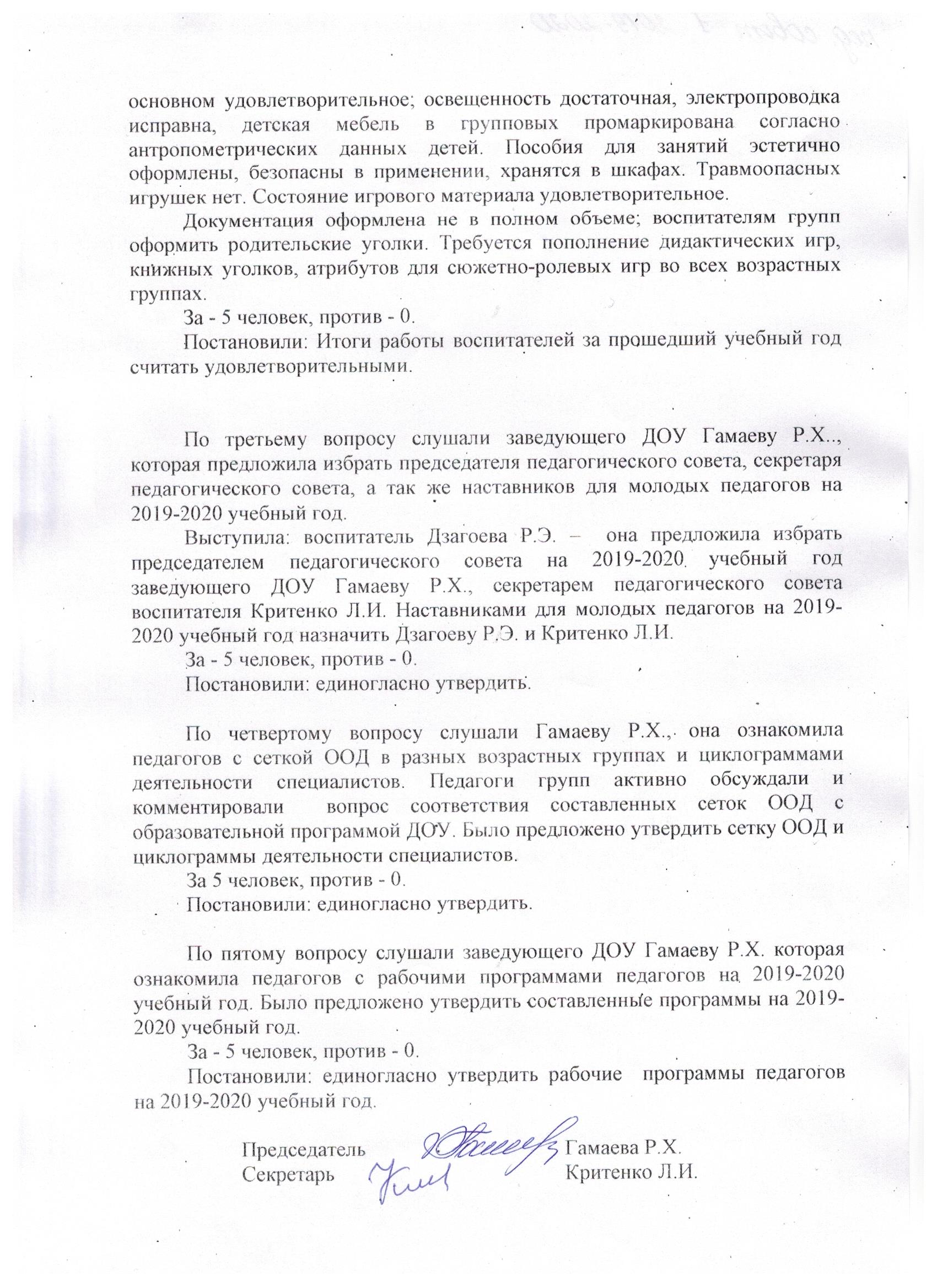 